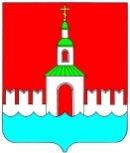   АДМИНИСТРАЦИЯ ЮРЬЕВЕЦКОГОМУНИЦИПАЛЬНОГО РАЙОНАИВАНОВСКОЙ ОБЛАСТИПОСТАНОВЛЕНИЕот 28.09.2018   № 359        г. ЮрьевецО внесении изменений в постановление администрации Юрьевецкого муниципального района от 01.08.2012  N 399 «Об утверждении квалификационных требований для замещения должностей муниципальной службы в администрации и структурных подразделениях Юрьевецкого муниципального района»В целях приведения нормативного правового акта в соответствие с действующим законодательством РФ и Ивановской области, администрация Юрьевецкого муниципального района,Постановляет: 1. Внести изменения в постановление администрации Юрьевецкого муниципального района от 01.08.2012 N 399 «Об утверждении квалификационных требований для замещения должностей муниципальной службы в администрации и структурных подразделениях Юрьевецкого муниципального района»:В приложении к постановлению п.п. 1.1.1; 1.1.2;.1.1.3;.1.1.4 п. 1 раздела 1 читать в следующей редакции: 1.1.1) для высших должностей муниципальной службы - высшее образование не ниже уровня специалитета, магистратуры и не менее четырех лет стажа муниципальной службы или стажа работы по специальности, направлению подготовки;1.1.2) для главных должностей муниципальной службы - высшее образование не ниже уровня специалитета, магистратуры и не менее двух лет стажа муниципальной службы или стажа работы по специальности, направлению подготовки;1.1.3) для ведущих должностей муниципальной службы - высшее образование без предъявления требований к стажу муниципальной службы или стажу работы по специальности, направлению подготовки;1.1.4) для старших и младших должностей муниципальной службы - профессиональное образование без предъявления требований к стажу муниципальной службы или стажу работы по специальности, направлению подготовки;п.п. 1.1.5 считать утратившим силу. 	2. Обнародовать настоящее постановление в соответствии со ст. 10 Устава Юрьевецкого муниципального района и разместить на официальном сайте администрации Юрьевецкого муниципального района. Глава Юрьевецкого муниципального района 					        Ю.И. Тимошенко 